Date: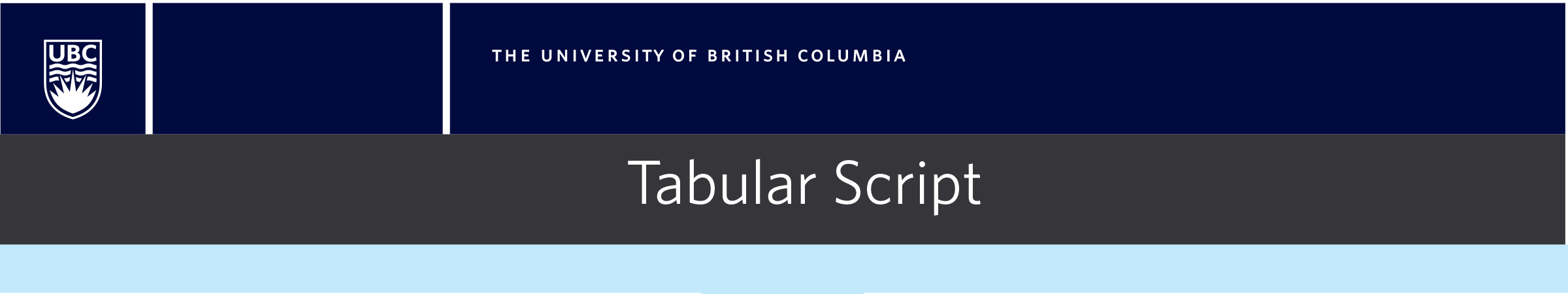 Length:Draft#:      Concept and Production Treatment: 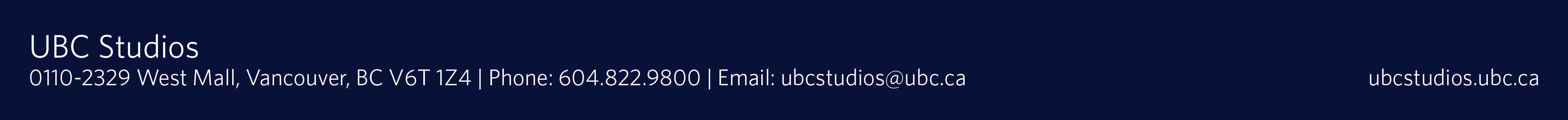 LocationVisualAudio1.2.